EÖTVÖS LORÁND TUDOMÁNYEGYETEM  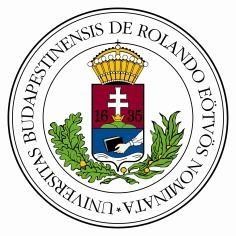 BÖLCSÉSZETTUDOMÁNYI KAR  HALLGATÓI ÖNKORMÁNYZAT  ELLENŐRZŐ BIZOTTSÁG  ELTE BTK HÖK Hallgatói Érdekképviselői és 
Küldöttgyűlési Választások 2023.Az ELTE BTK HÖK Ellenőrző Bizottsága ezennel kiírja a Hallgatói Érdekképviselői és Küldöttgyűlési Választásokat az alap- és osztatlan tanárszakos körzetekben.   A választás az alábbi időszakokkal operál:   A választások kihirdetése: 2023. március 10.  Jelöltállítási időszak: 2023. április 24. – 2023. május 5. Bemutatkozási időszak: 2023. május 6. – 2023. május 14.   Választási időszak: 2023. május 17. – 2023. május 23.  Szavazatszámlálás és eredményhirdetés: 2023. május 24.    A választások részletes szabályait az ELTE BTK HÖK Alapszabálya tartalmazza, amely elérhető az ELTE HÖK honlapján (ehok.elte.hu) az Átláthatóság > Szabályzatok > Alapszabály menüpontban.    Minden hallgató a saját választókörzetében lehet jelölt és csak ebben a választókörzetben jelölhet. A jelöltállításhoz szükséges aláírások összegyűjtése a hagyományos úton, jelölőlapokon fog megtörténni. Az íveket az ELTE BTK HÖK Titkárságán (1088, Budapest, Múzeum krt. 4/H), az iroda nyitvatartási idejében lehet átvenni, illetve leadni, a jelöltállítási időszakban.   Az iroda nyitvatartási ideje:  Hétfő – csütörtök: 9:00 – 16:00  Péntek: 9:00 – 14:00  EÖTVÖS LORÁND TUDOMÁNYEGYETEMBÖLCSÉSZETTUDOMÁNYI KAR  HALLGATÓI ÖNKORMÁNYZAT  ELLENŐRZŐ BIZOTTSÁG  Amennyiben a jelentkező szeretne képet, illetve rövid bemutatkozó szöveget is közzétenni, melyek aztán a szavazófelületen megjelennek, azt elküldheti a választásokat kiíró Ellenőrző Bizottságnak e-mailben (ellenorzes@btkhok.elte.hu), 2023. május 12-ig. A megküldött fájlok nevében kérjük feltüntetni a jelentkező nevét, illetve szakját.   A hallgatói érdekképviselői és a Küldöttgyűlési választások párhuzamosan, az ebben a kiírásban leírt határidők mellett zajlanak. Azon jelentkezőnek, aki a Küldöttgyűlési választáson kíván indulni, hallgatói érdekképviselői és Küldöttgyűlési jelentkezést is le kell adnia és mindkét választási folyamatban össze kell gyűjtenie a meghatározott számú ajánlást.   További információkért forduljatok bizalommal az Ellenőrző Bizottsághoz a következő e-mail címen: ellenorzes@btkhok.elte.hu.   Budapest, 2023. március 10.   Tóth Regina Petra s.k.  elnök  ELTE BTK HÖK Ellenőrző Bizottság  Módosítva: 2023.05.14.